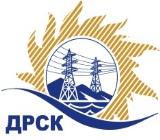 Акционерное Общество«Дальневосточная распределительная сетевая компания»УТВЕРЖДАЮПредседатель закупочной комиссии__________________ В.А.Юхимук30 октября 2019 год № 610.1/УТПиР                                                                                              30 октября 2019 г.   				                        Организатор: АО «Дальневосточная распределительная сетевая компания»Заказчик: АО «Дальневосточная распределительная сетевая компания»Способ и предмет закупки: Запрос предложений в электронной форме  Извещение опубликовано в Единой информационной системе в сфере закупок на сайте www.zakupki.gov.ru (далее — «ЕИС») от 06.09.2019 под № 31908275368Внесены следующие изменения в Извещение о закупке:Внесены следующие изменения в Документацию о закупке:Все остальные условия Извещения и Документации о закупке остаются без изменений.Коваленко О.В.(416-2) 397-242  Уведомление о внесении изменений в Документацию об аукционе в электронной форме на право заключения договора поставки «Реконструкция ПС 110 кВ Ярославка с заменой измерительных трансформаторов тока 110 кВ в количестве 18 шт» (Лот № 841 раздел 2.2.1 ГКПЗ 2020)№
п/пНаименованиеСодержание пункта Извещения17.Дата и время проведения аукционаДата и время проведения аукциона:«11» ноября 2019 г. в 10 ч. 00 мин.  (по местному/амурскому времени Организатора) № п/пНаименование пунктаСодержание пункта Документации о закупке1.2.21Дата окончания рассмотрения заявокДата окончания рассмотрения заявок:«08» ноября 2019 г.1.2.22Дата и время проведения аукционаДата и время проведения аукциона:«11» ноября 2019 г. в 10 ч. 00 мин.  (по местному/амурскому времени Организатора) 1.2.23Дата подведения итогов закупки Дата подведения итогов закупки:«14» ноября 2019 г.